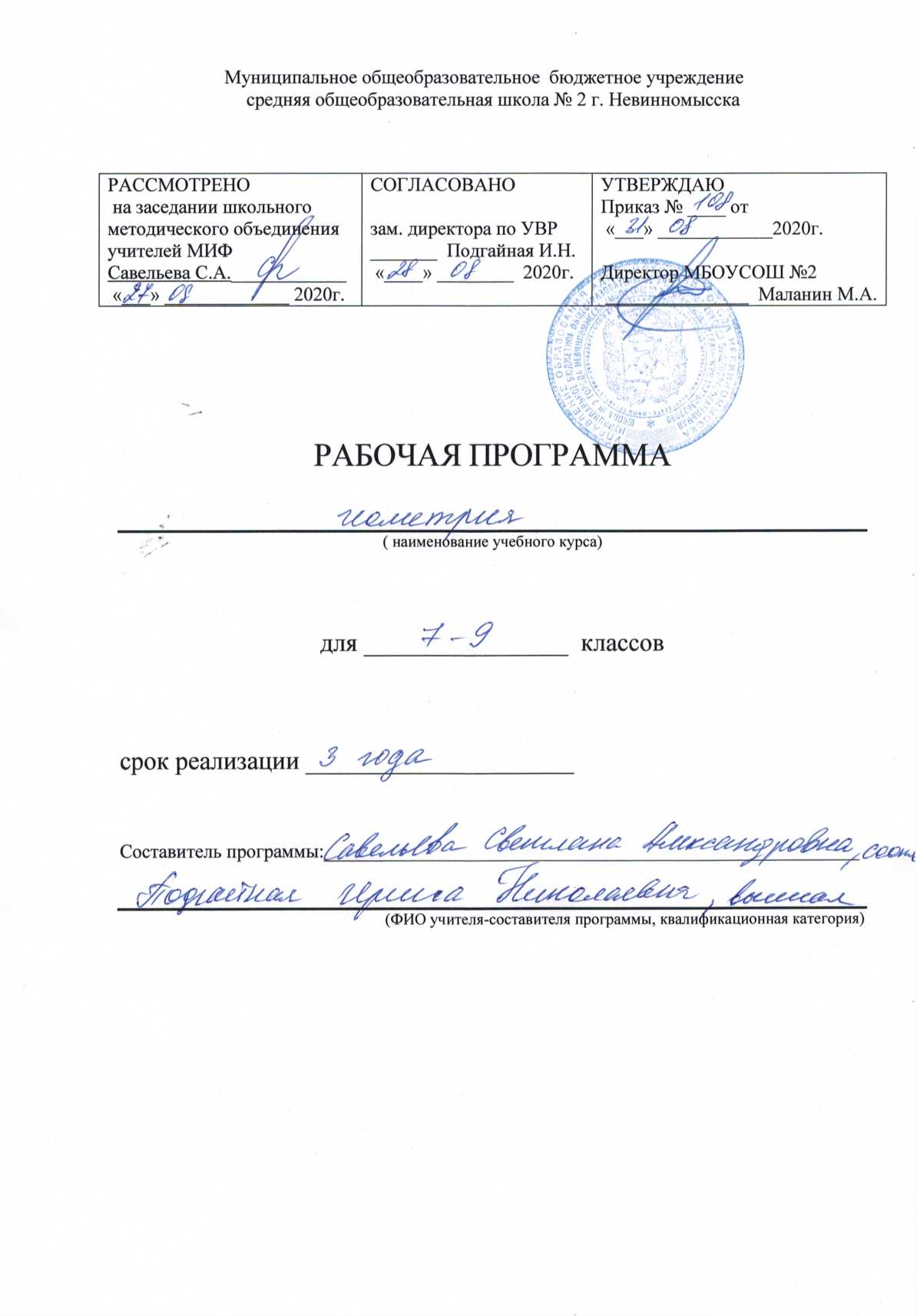 1. Планируемые результаты освоения содержания курсаУчащиеся должны знать и уметь:По теме «Начальные геометрические сведения»           - знать простейшие геометрические фигуры, уметь их изображать;           - овладеть понятием равенства геом-ческих фигур на основе наглядного понятия наложения.     По теме «Треугольники»      - уметь доказывать равенство треугольников с помощью изученных признаков; - уметь строить треугольники с помощью циркуля и линейки; - овладеть понятиями медианы, биссектрисы и высоты треугольника; - совершенствовать умение применять полученные знания при решении задач.По теме «Параллельные прямые»- знать признаки и свойства параллельных прямых, связанные с углами, образованными при     пересечении двух прямых секущей;- уметь применять эти свойства при решении задач.По теме «Соотношения между сторонами и углами треугольника»- знать теорему о сумме углов треугольника, уметь ее доказывать;- знать признаки равенства прямоугольных треугольников;- уметь строить треугольник по трем элементам;- уметь применять полученные знания при решении задач.      По теме «Четырехугольники»:знать, что такое периметр многоугольника, какой многоугольник называется выпуклым; определения параллелограмма и трапеции, формулировки свойств и признаков параллелограмма и равнобокой трапеции; определения прямоугольника, ромба, квадрата, формулировки их свойств и признаков; определения симметричных точек и фигур относительно прямой и точки;уметь объяснить, какая фигура называется многоугольником; вывести формулу суммы углов выпуклого многоугольника; делить отрезок на п- равных частей с помощью циркуля и линейки; доказывать свойства и признаки изученных фигур и применять их при решении задач; строить симметричные точки и распознавать фигуры, обладающие осевой симметрией и центральной симметрией.      По теме «Площадь»:знать основные свойства площадей и формулы для вычисления площадей; теорему об отношении площадей треугольников, имеющих по равному углу; теорему Пифагора и обратную ей теорему;уметь вывести формулу для вычисления площадей; применять все изученные формулы при решении задач.     По теме «Подобные треугольники»:знать определения пропорциональных отрезков и подобных треугольников, теорему об отношении площадей подобных треугольников и свойство биссектрисы треугольника; признаки подобия треугольников; теоремы о средней линии треугольника, точке пересечения медиан треугольника и пропорциональных отрезках в прямоугольном треугольнике; определения синуса, косинуса, тангенса острого угла прямоугольного треугольника; значения синуса, косинуса, тангенса для углов 30°, 45°, 60°;уметь доказывать изученные теоремы и применять их при решении задач; с помощью циркуля и линейки делить отрезок в данном отношении и решать задачи на построение; доказывать основное тригонометрическое тождество и решать задачи.      По теме «Окружность»:-	знать возможные случаи взаимного расположения прямой и окружности, определение касательной, свойство и признак касательной; какой угол называется центральным и какой вписанным, как определяется градусная мера дуги окружности, теорему о вписанном угле, следствия из нее и теорему о произведении отрезков пересекающихся хорд; теоремы о биссектрисе угла и о серединном перпендикуляре к отрезку, их следствия, а также теорему о пересечении высот треугольника; какая окружность называется  вписанной в многоугольник и какая описанной около многоугольника; теоремы об окружности, вписанной в треугольник, и об окружности, описанной около треугольника, свойства вписанного и описанного четырехугольников;-	уметь доказывать свойства, признаки и теоремы, изучаемые в параграфе и применять их при решении задач.По теме «Векторы», «Метод координат»:- знать понятие вектора, направление векторов, равенство векторов;- уметь выполнять операции над векторами;- знать координаты вектора,- уметь применять теоретические знания при решении задач;По теме «Соотношения между сторонами и углами треугольника. Скалярное произведение векторов»:- знать определение синуса, косинуса, тангенса угла; теоремы синусов и косинусов;  соотношение между сторонами и углами треугольников; скалярное произведение векторов;- уметь выполнять решение треугольников; применять теоретические знания при решении задач.По теме «Длина окружности и площадь круга»:- знать определение правильных многоугольников; определение вписанной и описанной окружностей; формулы вычисления площадей и сторон правильных многоугольников, радиусов вписанных и описанных окружностей, длины дуги, площади круга;- уметь применять теоретические знания при решении задач.По теме «Движения»: - знать определение движения, типы движений, свойства движений;- уметь применять теоретические знания при решении задачПо теме «Начальные сведения из стереометрии»:- знать геометрические тела и поверхности, тела и поверхности вращения; формулы для вычисления их площадей поверхностей и объемов;- уметь применять эти формулы для решения задач.2. Содержание  учебного предметаГеометрия 7 класс1. Начальные геометрические сведения (7 часов, из них 1 час контрольная работа) 
Простейшие геометрические фигуры: прямая, точка, отрезок, луч, угол. Понятие равенства геометрических фигур. Сравнение отрезков и углов. Измерение отрезков, длина отрезка. Измерение углов, градусная мера угла. Смежные и вертикальные углы, их свойства. Перпендикулярные прямые.
Основная цель: систематизировать знания обучающихся о простейших геометрических фигурах и их свойствах; ввести понятие равенства фигур.
В данной теме вводятся основные геометрические понятия и свойства простейших геометрических фигур на основе наглядных представлений обучающихся путем обобщения очевидных или известных из курса математики I— 6 классов геометрических фактов. Понятие аксиомы на начальном этапе обучения не вводится, и сами аксиомы не формулируются в явном виде. Необходимые исходные положения, на основе которых изучаются свойства геометрических фигур, приводятся в описательной форме. Принципиальным моментом данной темы является введение понятия равенства геометрических фигур на основе наглядного понятия наложения. Определенное внимание должно уделяться практическим приложениям геометрических понятий.
2. Треугольники (14 часов, из них 1 час контрольная работа) 
Треугольник. Признаки равенства треугольников. Перпендикуляр к прямой. Медианы, биссектрисы и высоты треугольника. Равнобедренный треугольник и его свойства. Задачи на построение с помощью циркуля и линейки.
Основная цель: ввести понятие теоремы; выработать умение доказывать равенство треугольников с помощью изученных признаков; ввести новый класс задач — на построение с помощью циркуля и линейки.
Признаки равенства треугольников являются основным рабочим аппаратом всего курса геометрии. Доказательство большей части теорем курса и также решение многих задач проводится по следующей схеме: поиск равных треугольников — обоснование их равенства с помощью какого-то признака — следствия, вытекающие из равенства треугольников.
Применение признаков равенства треугольников при решении задач дает возможность постепенно накапливать опыт проведения доказательных рассуждений. На начальном этапе изучения и применения признаков равенства треугольников целесообразно использовать задачи с готовыми чертежами. 
3. Параллельные прямые (9 часов, из них 1 час контрольная работа) 
Признаки параллельности прямых. Аксиома параллельных прямых. Свойства параллельных прямых.
Основная цель: ввести одно из важнейших понятий - понятие параллельных прямых; дать первое представление об аксиомах и аксиоматическом методе в геометрии; ввести аксиому параллельных прямых.
Признаки и свойства параллельных прямых, связанные с углами, образованными при пересечении двух прямых секущей (накрест лежащими, односторонними, соответственными), широко используются в дальнейшем при изучении четырехугольников, подобных треугольников, при решении задач, а также в курсе стереометрии.
4.  Соотношения между сторонами и углами треугольника (16 часов, из них 1 час контр. работа) 
Сумма углов треугольника. Соотношение между сторонами и углами треугольника. Неравенство треугольника. Прямоугольные треугольники, их свойства и признаки равенства. Расстояние от точки до прямой. Расстояние между параллельными прямыми. Построение треугольника по трем элементам.
Основная цель: рассмотреть новые интересные и важные свойства треугольников.
В данной теме доказывается одна из важнейших теорем геометрии — теорема о сумме углов треугольника. Она позволяет дать классификацию треугольников по углам (остроугольный, прямоугольный, тупоугольный), а также установить некоторые свойства и признаки равенства прямоугольных треугольников.
Понятие расстояния между параллельными прямыми вводится на основе доказанной предварительно теоремы о том, что все точки каждой из двух параллельных прямых равноудалены от другой прямой. Это понятие играет важную роль, и частности используется в задачах на построение.
При решении задач на построение в 7 классе следует ограничиться только выполнением и описанием построения искомой фигуры. В отдельных случаях можно провести устно анализ и доказательство, а элементы исследования должны присутствовать лишь тогда, когда это оговорено условием задачи.
Повторение. Решение задач. (4 ч.) 
Основная цель:  Повторение, обобщение и систематизация знаний, умений и навыков за курс геометрии 7 класса.Геометрия 8 класс1. Четырехугольники (14 часов, из них 1 час контрольная работа) Многоугольник, выпуклый многоугольник, четырехугольник. Параллелограмм, его свойства и признаки. Трапеция. Прямоугольник, ромб, квадрат, их свойства. Осевая и центральная симметрии. Основная цель - изучить наиболее важные виды четырехугольников - параллелограмм, прямоугольник, ромб, квадрат, трапецию; дать представление о фигурах, обладающих осевой или центральной симметрией. Доказательства  теорем данной темы и решения многих задач проводятся с помощью признаков равенства треугольников, поэтому полезно их повторить в начале изучения темы. Осевая и центральная симметрии вводятся  как свойства геометрических фигур, в частности четырехугольников. Рассмотрение этих понятий как движений плоскости состоится в 9 классе2. Площадь (14 часов, из них 1 час контрольная работа) Понятие площади многоугольника. Площади прямоугольника, параллелограмма, треугольника, трапеции. Теорема Пифагора. Основная цель - расширить и углубить полученные в 5-6 классах представления учащихся об измерении и вычислении площадей; вывести формулы площадей прямоугольника, параллелограмма, треугольника, трапеции; доказать одну из главных теорем геометрии - теорему Пифагора. Вывод формул для вычисления площадей прямоугольника, параллелограмма, треугольника, трапеции основывается на двух основных свойствах площадей, которые принимаются исходя из наглядных представлений, а также на формуле площади квадрата, обоснование которой не является обязательным для учащихся. Нетрадиционной для школьного курса является теорема об отношении площадей треугольников, имеющих по равному углу. Она позволяет в дальнейшем дать простое доказательство признаков подобия треугольников. Доказательство теоремы Пифагора и обратной теоремы основывается на свойствах площадей и формулах для площадей квадрата и прямоугольника. 3. Подобные треугольники (19 часов, из них 2 часа - контрольная работа) Подобные треугольники. Признаки подобия треугольников. Применение подобия к доказательству теорем и решению задач. Синус, косинус и тангенс острого угла прямоугольного треугольника. Основная цель - ввести понятие подобных треугольников; рассмотреть признаки подобия треугольников и их применения; сделать первый шаг в освоении учащимися тригонометрического аппарата геометрии. Определение подобных треугольников дается не на основе преобразования подобия, а через равенство углов и пропорциональность сходственных сторон. Признаки подобия треугольников доказываются с помощью теоремы об отношении площадей треугольников, имеющих по равному углу. На основе признаков подобия доказывается теорема о средней линии треугольника, утверждение о точке пересечения медиан треугольника, а также два утверждения о пропорциональных отрезках в прямоугольном треугольнике. Дается представление о методе подобия в задачах на построение. В заключение темы вводятся элементы тригонометрии - синус, косинус и тангенс острого угла прямоугольного треугольника.4. Окружность (17 часов, из них 1 час контрольная работа) Взаимное расположение прямой и окружности. Касательная к окружности, ее свойство и признак. Центральные и вписанные углы. Четыре замечательные точки треугольника. Вписанная и описанная окружности. Основная цель - расширить сведения об окружности, полученные учащимися в 7 классе; изучить новые факты, связанные с окружностью; познакомить учащихся с четырьмя замечательными точками треугольника. В данной теме вводится много новых понятий и рассматривается много утверждений, связанных с окружностью. Для их усвоения следует уделить большое внимание решению задач. Утверждения о точке пересечения биссектрис треугольника и точке пересечения серединных перпендикуляров к сторонам треугольника выводятся как следствия из теорем о свойствах биссектрисы угла и серединного перпендикуляра к отрезку. Теорема о точке пересечения высот треугольника (или их продолжений) доказывается с помощью утверждения о точке пересечения серединных перпендикуляров. Наряду с теоремами об окружностях, вписанной в треугольник и описанной около него, рассматриваются свойство сторон описанного четырехугольника и свойство углов вписанного четырехугольника5. Повторение. Решение задач Геометрия 9 класс1. Векторы. Метод координат (18 часов, из них 1 час контрольная работа) Понятие вектора. Равенство векторов. Сложение и вычитание векторов. Умножение вектора на число. Разложение вектора по двум неколлинеарным векторам. Координаты вектора. Простейшие задачи в координатах. Уравнения окружности и прямой. Применение векторов и координат при решении задач. Основная Цель - научить учащихся выполнять действия над векторами как направленными отрезками, что важно для применения векторов в физике; познакомить с использованием векторов и метода координат при решении геометрических задач. Вектор определяется как направленный отрезок и действия над векторами вводятся так, как это принято в физике, т. е. как действия с направленными отрезками. Основное внимание должно быть уделено выработке умений выполнять операции над векторами (складывать векторы по правилам треугольника и параллелограмма, строить вектор, равный разности двух данных векторов, а также вектор, равный произведению данного вектора на данное число). На примерах показывается, как векторы могут применяться к решению геометрических задач. Демонстрируется эффективность применения формул для координат середины отрезка, расстояния между двумя точками, уравнений окружности и прямой в конкретных геометрических задачах, тем самым дается представление об изучении геометрических фигур с помощью методов алгебры. 2. Соотношения между сторонами и углами треугольника (11ч., из них 1 часконтрольная работа) Скалярное произведение векторов. Синус, косинус и тангенс угла. Теоремы синусов и косинусов. Решение треугольников. Скалярное произведение векторов и его применение в геометрических задачах. Основная Цель - развить умение учащихся применять тригонометрический аппарат при решении геометрических задач. Синус и косинус любого угла от 00 до 1800 вводятся с помощью единичной полуокружности, доказываются теоремы синусов и косинусов и выводится еще одна формула площади треугольника (половина произведения двух сторон на синус угла между ними). Этот аппарат применяется к решению треугольников. Скалярное произведение векторов вводится как в физике (произведение длин векторов на косинус угла между ними). Рассматриваются свойства скалярного произведения и его применение при решении геометрических задач. Основное внимание следует уделить выработке прочных навыков в применении тригонометрического аппарата при решении геометрических задач. 3. Длина окружности и площадь круга (12 ч., из них 1 час контрольная работа)  Правильные многоугольники. Окружности, описанная около правильного многоугольника и вписанная в него. Построение правильных многоугольников. Длина окружности. Площадь круга. Основная Цель - расширить знание учащихся о многоугольниках; рассмотреть понятия длины окружности и площади круга и формулы для их вычисления. В начале темы дается определение правильного многоугольника и рассматриваются теоремы об окружностях, описанной около правильного многоугольника и вписанной в него. С помощью описанной окружности решаются  задачи  о  построении правильного   шестиугольника и правильного 2 n -угольника, если дан правильный n-угольник. Формулы, выражающие сторону правильного многоугольника и радиус вписанной в него окружности через радиус описанной окружности, используются при выводе формул длины окружности и площади круга. Вывод опирается на интуитивное представление о пределе: при неограниченном увеличении числа сторон правильного многоугольника, вписанного в окружность, его периметр стремится к длине этой окружности, а площадь - к площади круга, ограниченного окружностью. 4. Движения (8 часов, из них 1 час контрольная работа) 	Отображение плоскости на себя. Понятие движения. Осевая и центральная симметрии. Параллельный перенос. Поворот. Наложения и движения. Основная Цель - познакомить учащихся с понятием движения и его свойствами, с основными видами движений, со взаимоотношениями наложений и движений. Движение плоскости вводится как отображение плоскости на себя, сохраняющее расстояние между точками. При рассмотрении видов движений основное внимание уделяется построению образов точек, прямых, отрезков, треугольников при осевой и центральной симметриях, параллельном переносе, повороте. На эффектных примерах показывается применение движений при решении геометрических задач. Понятие наложения относится в данном курсе к числу основных понятий. Доказывается, что понятия наложения и движения являются эквивалентными: любое наложение является движением плоскости и обратно. Изучение доказательства не является обязательным, однако следует рассмотреть связь понятий наложения и движения. 5. Начальные сведения из стереометрии (8 часов, из них 1 час контрольная работа) Предмет стереометрии. Геометрические тела и поверхности. Многогранники: призма, параллелепипед, пирамида, формулы для вычисления их объемов. Тела и поверхности вращения: цилиндр, конус, сфера, шар, формулы для вычисления их площадей поверхностей и объемов. Основная Цель - дать начальное представление о телах и поверхностях в пространстве; познакомить учащихся с основными формулами для вычисления площадей поверхностей и объемов тел. Рассмотрение простейших многогранников (призмы, параллелепипеда, пирамиды), а также тел и поверхностей вращения (цилиндра, конуса, сферы, шара) проводится на основе наглядных представлений, без привлечения аксиом стереометрии. Формулы для вычисления объемов указанных тел выводятся на основе принципа Кавальери, формулы для вычисления площадей боковых поверхностей цилиндра и конуса получаются с помощью разверток этих поверхностей, формула площади сферы приводится без обоснования.6. Об аксиомах планиметрии (2 часа) Беседа об аксиомах по геометрии. Основная Цель - дать более глубокое представление о системе аксиом планиметрии и аксиоматическом методе. В данной теме рассказывается о различных системах аксиом геометрии, в частности о различных способах введения понятия равенства фигур. 7. Повторение. Решение задач (9 часов, из них 1 час контрольная работа) Учебно-тематический план7 класс8 класс9 классУчебно-методическое обеспечениеГеометрия: 7—9 кл. /Л. С. Атанасян, В. Ф. Бутузов, С. Б. Кадомцев и др. — М.: Просвещение, 2014.Геометрия: рабочая тетрадь: 7 кл. / Л.T. С. Атанасян, В. Ф. Бутузов, Ю. А. Глазков, И. И. Юдина. — М.: Просвещение, 2014.Геометрия: рабочая тетрадь: 8 кл. / Л. С. Атанасян, В. Ф. Бутузов, Ю. А. Глазков, И. И. Юдина. — М.: Просвещение, 2014.Зив Б. Г. Геометрия: дидакт. материалы: 7 кл. / Б. Г. Зив, В. М. Мейлер. — М.: Просвещение, 2014.Зив Б. Г. Геометрия: дидакт. материалы: 8 кл. / Б. Г. Зив, В. М. Мейлер. — М.:Просвещение, 2014.Зив Б. Г. Геометрия: дидакт. материалы: 9 кл. / Б. Г. Зив. — М.: Просвещение, 2013.Изучение геометрии в 7, 8, 9 классах: метод, рекомендации: кн. для учителя / Л. С. Атанасян, В. Ф. Бутузов, Ю. А. Глазков и др. — М.: Просвещение, 2014.Интернет-ресурсы:http://www.1september.ru/http://www.edu.ru/moodle/http://school-collection.edu.ru/http://www.turgor.ru/http://math.rusolymp.ru/Календарно тематическое  планирование 7 класс (2 часа в неделю)                                                   Календарно-тематическое планированиеГеометрия 8 класс (2 часа в неделю)Календарно-тематическое планирование по геометрии 9 класс (2 часа в неделю)   КОНТРОЛЬНЫЕ РАБОТЫ 7 класс8  класс                                       Контрольная работа №1.   ЧетырехугольникиВариант 11. Диагонали прямоугольника ABCD  пересекаются в точке О.  Найдите угол между диагоналями, если 2. В параллелограмме KMNP проведена биссектриса угла MKP, которая пересекает сторону MN в точке Е.а) Докажите, что треугольник КМЕ равнобедренный.б) Найдите сторону КР, если МЕ = 10 см, а периметр параллелограмма равен 52 см.Вариант 21. Диагонали ромба КМNP  пересекаются в точке О. Найдите углы треугольника КМО, если 2. На стороне ВС  параллелограмма ABCD взята точка M так, что АВ = ВМ.а) Докажите, что АМ – биссектриса угла ВАD.б) Найдите периметр параллелограмма, если CD = 8 см, СМ = 4 см.                                                          Контрольная работа №2. ПлощадьВариант 11.  Смежные стороны параллелограмма равны 32 см и 26 см, а один из его углов равен 150о. Найдите площадь параллелограмма.2. Площадь прямоугольной трапеции равна 120 см2, а её высота равна 8 см. Найдите все стороны трапеции, если одно из оснований больше другого на 6 см.3. На стороне АС данного треугольника АВС постройте точку D так, чтобы площадь треугольника АВD составила одну треть площади треугольника АВС.Вариант 21.  Одна из диагоналей параллелограмма является его высотой и равна 9 см. Найдите стороны этого параллелограмма, если его площадь равна 108 см2.  2. Найдите площадь  трапеции АВСD с основаниями АD и ВС, если известно, что АВ = 12 см, ВС = 14 см, АD = 30 см, 3. На продолжении стороны KN данного треугольника KMN  постройте точку Р так, чтобы площадь треугольника NMР была в два раза меньше площади треугольника KMN.                                               Контрольная работа №3. Подобные треугольникиВариант 11. На рисунке АВ║СD.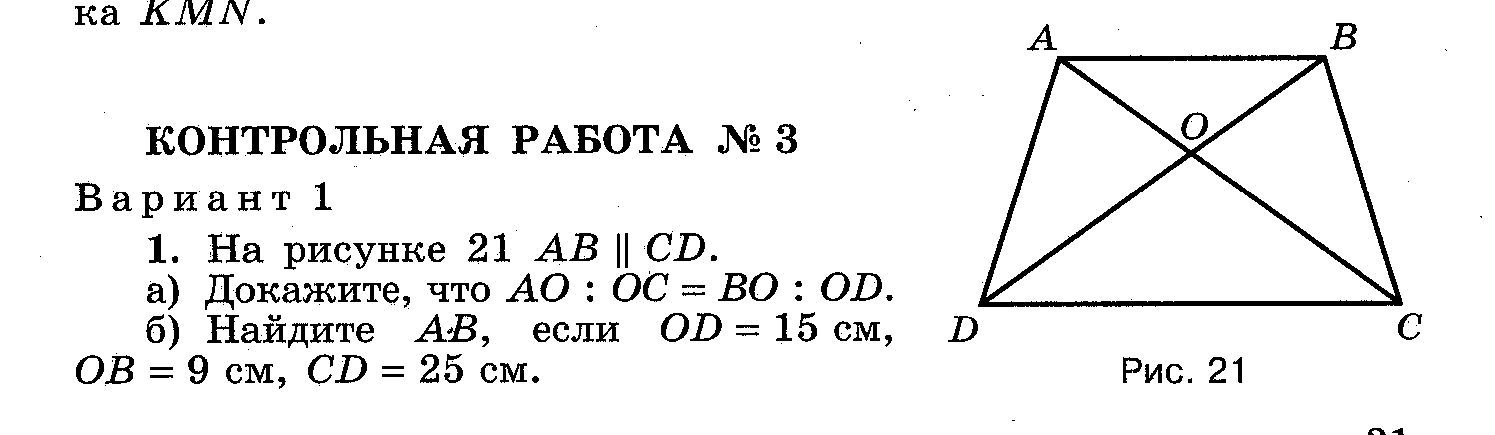 а) Докажите, что АО : ОС = ВО : ОD. б) Найдите АВ, если ОD = 15 см, ОВ = 9 см, СD = 25 см.2. Найдите отношение площадей треугольников АВС и KMN, если АВ = 8 см, ВС = 12 см,               АС = 16 см, КМ = 10 см, МN = 15 см, NK = 20 см.Вариант 2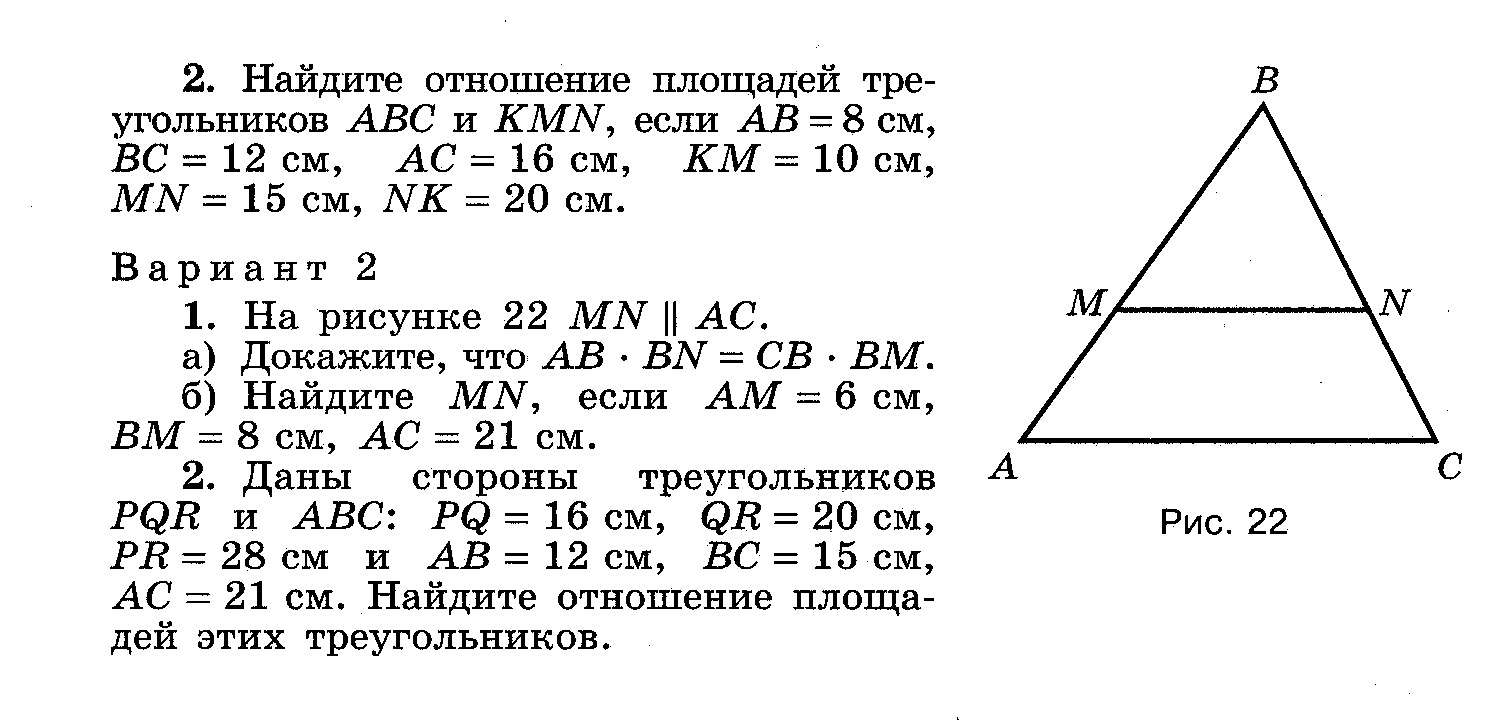 1. На рисунке MN║АС.а) Докажите, что АВ . BN = CВ . BM.б) Найдите MN, если AM = 6 см, ВM = 8 см, AС = 21 см. 2. Даны стороны треугольников PQR  и АВС: PQ = 16 см, QR = 20 см, PR = 28 см, АВ = 12 см,               ВС = 15 см,  АС = 21 см. Найдите отношение площадей этих треугольников.                                                        Контрольная работа №4.            Соотношения между сторонами и углами в прямоугольном треугольникеВариант 11.  В прямоугольном треугольнике АВС  высота АD равна 12 см.  Найдите АС и cos C.2. Диагональ ВD параллелограмма АВСD перпендикулярна к стороне АD. Найдите площадь параллелограмма  АВСD, если АВ = 12 см,  Вариант 21. Высота ВD прямоугольного треугольника АВС равна 24 см и отсекает от гипотенузы АС отрезок DC, равный 18 см. Найдите АВ и cos A.2. Диагональ АС прямоугольника АВСD равна 3 см и составляет со стороной АD угол 37о. Найдите площадь прямоугольника АВСD.                                                        Контрольная работа № 5.ОкружностьВариант 11.  Через точку А окружности проведены диаметр АС и две хорды АВ и АD, равные радиусу этой окружности. Найдите углы четырехугольника АВСD и градусные меры дуг АВ, ВС, СD, АD.2. Основание равнобедренного треугольника равно 18 см, а боковая сторона равна 15 см. Найдите радиусы вписанной в треугольник и описанной около треугольника окружностей.Вариант 21.  Отрезок ВD – диаметр окружности с центром О. Хорда АС делит пополам радиус ОВ и перпен-дикулярна к нему. Найдите углы четырехугольника АВСD и градусные меры дуг АВ,ВС,СD, АD.2. Высота, проведенная к основанию равнобедренного треугольника, равна 9 см, а само основание равно 24 см. Найдите радиусы вписанной в треугольник и описанной около треугольника окружностей.                                                  Итоговая контрольная работаВариант 11.  В трапеции АВСD  точка М – середина большего основания АD, МD = ВС,  Найдите углы АМС и ВСМ.2. На стороне АD параллелограмма АВСD отмечена точка К так, что АК = 4 см, КD = 5 см,                   ВК = 12 см. Диагональ ВD равна 13 см. а) Докажите, что треугольник ВКD прямоугольный.б) Найдите площади треугольника АВК и параллелограмма АВСD.3. Отрезки АС и ВD пересекаются в точке О, причем АО = 15 см, ВО = 6 см, СО = 5 см, DO = 18 см.а) Докажите, что четырехугольник АВСD – трапеция.б) Найдите отношение площадей треугольников АОD  и ВОС.4. Около остроугольного треугольника АВС описана окружность с центром О. Расстояние от точки О до прямой АВ равно 6 см,  Найдите: а) угол АВО; б) радиус окружности.Вариант 21.  В трапеции АВСD  на большем основании АD отмечена точка М так, что АМ = 3 см, СМ =- 2 см, ,   Найдите длины сторон АВ и ВС.2. В трапеции АВСD  FD = 8 см, DC = 4 см,  CD = 10 см. Найдите: а) найдите площадь треугольника АСD;б) площадь трапеции АВСD. 3. Через точку М  стороны АВ треугольника АВС проведена прямая, перпендикулярная высоте ВD треугольника и пересекающая сторону ВС в точке К.  Известно, что ВМ = 7 см, ВК = 9 см, ВС = 27 см. Найдите: а) длину стороны АВ; б) отношение площадей треугольников АВС и МВК.4.  В треугольник АВС  с прямым углом С вписана окружность с центром О, касающаяся сторон АВ, ВC и СА в точках D, Е и F соответственно. Известно, что  .  Найдите: а) радиус окружности; б) углы ЕОF и ЕDF.	9 классРекомендации по оценке знаний и умений учащихся Оценка устных ответов учащихся Ответ оценивается отметкой «5», если ученик: -полно раскрыл содержание материала в объеме, предусмотренном программой и учебником; -изложил материал грамотным языком в определенной логической последовательности, точно используя математическую терминологию и символику; -правильно выполнил рисунки, чертежи, графики, сопутствующие ответу; -показал умение иллюстрировать теоретические положения конкретными примерами, применять их в новой ситуации при выполнении практического задания; -продемонстрировал усвоение ранее изученных сопутствующих вопросов, сформированность и устойчивость используемых при ответе умений и навыков; -отвечал самостоятельно без наводящих вопросов учителя. -возможны одна - две неточности при освещении второстепенных вопросов или в выкладках, которые ученик легко исправил по замечанию учителя. Ответ оценивается отметкой «4», -если он удовлетворяет в основном требованиям на отметку «5», но при этом имеет один из недостатков: -в изложении допущены небольшие пробелы, не исказившие математическое содержание ответа; -допущены один - два недочета при освещении основного содержания ответа, исправленные по замечанию; -допущены ошибка или более двух недочетов при освещении второстепенных вопросов или в выкладках, легко исправленные по замечанию учителя. Отметка «3» ставится в следующих случаях: -неполно или непоследовательно раскрыто содержание материала, но показано общее понимание вопроса и продемонстрированы умения, достаточные для дальнейшего усвоения программного материала (определенные «Требованиями к математической подготовке учащихся»); -имелись затруднения или допущены ошибки в определении понятий, использовании математической терминологии, чертежах, выкладках, исправленные после нескольких наводящих вопросов учителя; -ученик не справился с применением теории в новой ситуации при выполнении практического задания, но выполнил задания обязательного уровня сложности по данной теме; -при знании  выявлена недостаточная сформированность основных умений и навыков. Отметка «2» ставится в следующих случаях: -не раскрыто основное содержание учебного материала; -обнаружено незнание или непонимание учеником большей или наиболее важной части учебного материала; -допущены ошибки в определении понятий, при использовании математической терминологии, в рисунках, чертежах или графиках, в выкладках, которые не исправлены после нескольких наводящих вопросов учителя. Отметка «1» ставится, если ученик обнаружил полное незнание и непонимание изучаемого учебного материала или не смог ответить ни на один из поставленных вопросов по изучаемому материалу. Оценка письменных контрольных работ учащихсяОтметка «5» ставится, если: работа выполнена полностью; в логических рассуждениях и обосновании решения нет пробелов и ошибок; в решении нет математических ошибок (возможна одна неточность, описка, не являющаяся следствием незнания или непонимания учебного материала). Отметка «4» ставится, если: работа выполнена полностью, но обоснования шагов решения недостаточны (если умение обосновывать рассуждения не являлось специальным объектом проверки); допущена одна ошибка или два-три недочета в выкладках, рисунках, чертежах или графиках (если эти виды работы не являлись специальным объектом проверки). Отметка «3» ставится, если: допущены более одной ошибки или более двух-трех недочетов в выкладках, чертежах или графиках, но учащийся владеет обязательными умениями по проверяемой теме. Отметка «2» ставится, если: допущены существенные ошибки, по казавшие, что учащийся не владеет обязательными умениями по данной теме в полной мере. Отметка «1» ставится, если работа показала полное отсутствие у учащегося обязательных знаний и умений по проверяемой теме или значительная часть работы выполнена не самостоятельно. название раздела (темы) кол-вочасовсодержание раздела (темы) формы контроляГлава I. Начальные геометрические понятия10Прямая и отрезок. Луч и угол. Сравнение отрезков и углов. Измерение отрезков. Измерение углов. Перпендикулярные прямыеКонтрольная работа №1Глава II. Треугольники18Первый признак равенства треугольников. Медианы. Биссектрисы и высоты треугольников. Второй и третий признаки равенства треугольников. Задачи на построение.Контрольная работа №2Глава III. Параллельные прямые12Признаки параллельности двух прямых. Аксиома параллельных прямыхКонтрольная работа №3Глава IV. Соотношения между сторонами и углами треугольника20Сумма углов треугольника. Соотношения между сторонами и углами треугольника. Прямоугольные треугольники. Построение треугольника по трем элементам.Контрольная работа №4, Контрольная работа №5Повторение8Начальные геометрические понятия. Признаки равенства треугольников. Параллельные прямые. Прямоугольные треугольникиВсего часов685№название раздела (темы)кол-вочасовсодержание раздела (темы)формы контроля1Четырехугольники.  14 чПонятие четырехугольника, выпуклого многоугольника. Параллелограмм, его признаки и свойства. Трапеция. Прямоугольник, ромб, квадрат и их свойства. Осевая и центральная симметрии.Основная цель - изучить наиболее важные виды четырехугольников – параллелограмм, прямоугольник, ромб, квадрат, трапецию; дать представление о фигурах, обладающих осе-вой и центральной симметриейКонтрольная работа№12Площади фигур 14 чПонятие площади многоугольника. Площади прямоугольника, параллелограмма, треугольника, трапеции. Теорема Пифагора.Основная цель – расширить и углубить полученные в 5-6 классах представления учащихся об измерении и вычислении площадей; вывести формулы площадей прямоугольника, параллелограмма, треугольника, трапеции; доказать одну из главных теорем геометрии – теорему ПифагораКонтрольная работа№2Зачет по теме: «Площади плоских фигур». 3Подобные треугольники19 чПодобные треугольники. Признаки подобия тругольников. Применение подобия к доказательству теорем и решению задач. Соотношения между сторонами и углами прямоугольного треугольника.Основная цель – ввести понятие подобных треугольников; рассмотреть признаки подобия треугольников и их применения; сделать первый шаг в освоении учащимися тригонометрического аппарата геометрииКонтрольная работа№3Контрольная работа№44Окружность.17 чВзаимное расположение прямой и окружности. Касательная к окружности, ее свойство и признак. Центральные и вписанные углы. Четыре замечательные точки треугольника. Вписанная и описанная окружности.Основная цель – расширить сведения об окружности, полученные учащимися в 7 классе; изучить новые факты, связанные с окружностью; познакомить учащихся с четырьмя замечательными точками треугольникаКонтрольная работа№5Контрольная работа№65Повторение. 4 чРешение задач на применение геометрических понятийКонтрольная работа№768ч№название раздела (темы)кол-вочасовсодержание раздела (темы)формы контроля1Глава IX.  Векторы8Понятие вектора. Сложение и вычитание векторов.Умножение вектора на число. Применение векторов к решению задач.2Глава X.  Метод координат10Координаты вектора. Простейшие задачи в координатах.Уравнения окружности и прямой. Решение задач.Контрольная работа № 13Глава XI. Соотношения между сторонами и углами треугольника. Скалярное произведение векторов11Синус, косинус, тангенс, котангенс угла. Соотношения между сторонами и углами треугольника. Скалярное произведение векторов. Решение задач.Контрольная работа № 24Глава XII. Длина окружности и площадь круга12Правильные многоугольники. Длина окружности и площадь круга. Решение задач.Контрольная работа № 35Глава XIII. Движения8Понятие движения. Параллельный перенос и поворот.Решение задач.Контрольная работа № 46Глава XIV. Начальные сведения из стереометрии8Многогранники. Тела и поверхности вращения.7Об аксиомах геометрии28Повторение968№ урокаДатаТема урокаКол-во часовКЭСЭлементы содержанияКПУТребования к уровню подготовкиДомашнее заданиеНачальные геометрические сведения (11ч)Начальные геометрические сведения (11ч)Начальные геометрические сведения (11ч)Начальные геометрические сведения (11ч)Начальные геометрические сведения (11ч)Начальные геометрические сведения (11ч)1Точки, прямые, отрезки17.1.1.Начальные понятие геометрии5.2.Распознавать геометрические фигуры на плоскости, различать их взаимное расположение, изображать геометрические фигуры; выполнять чертежи по условию задачиВведение П.1-2, вопр. 1-3 стр.25 №1-32,3Луч, угол27.1.2.Угол. Прямой угол. Острые и тупые углы. Вертикальные и смежные углы. Биссектриса угла и ее свойстваП 3-4 вопр. 5-6, 16 стр 25-26 №10, 13, 174Равенство геометрических фигур. Сравнение отрезков и углов17.1.4.Отрезок. Свойство серединного перпендикуляра к отрезку. Перпендикуляр и наклонная к прямой.5.1.Решать пламетрические задачи на нахождение геометрических величин (длин, углов, площадей)П. 5-6 вопр 8-11 стр 25 №20,21,235Длина отрезка. Единицы измерения. Измерительные инструменты17.5.1.Длина отрезка, длина ломаной, периметр многоугольника. Расстояние от точки до прямой.П. 7-8 вопр 12-13 стр 25 №28, 326Градусная мера угла. Измерение углов на местности17.5.3.Градусная мера угла, соответствие  между величиной угла и длиной дуги окружностиП.9-10 №35,36(разобать)7Смежные и вертикальные углы17.1.2.Угол. Прямой угол. Острые и тупые углы. Вертикальные и смежные углы. Биссектриса угла и ее свойстваП. 11 вопр. 17-18 стр.25 №55, 61(а), 64(а)8Перпендикулярные прямые. Построение прямых углов на местности17.1.3.Прямая. Параллельность и перпендикулярность прямых.5.2.Распознавать геометрические фигуры на плоскости, различать их взаимное расположение, изображать геометрические фигуры; выполнять чертежи по условию задачиП. 12 вопр. 19-21 стр 25 №67,68,699,10Решение задач по теме "Начальные геометрические сведения"25.1.Решать пламетрические задачи на нахождение геометрических величин (длин, углов, площадей)Отв. на воопросы 1-21 стр.25-26. Задачи в тетради11Контрольная работа №11Треугольники (18ч)Треугольники (18ч)Треугольники (18ч)Треугольники (18ч)Треугольники (18ч)Треугольники (18ч)12Треугольник1П.14 вопр. 1-3 стр49 №87,88,9013,14Первый признак равенства треугольников27.2.4.Признаки равенство треугольниковП.15 вопр 4 стр50 №94(а)-96(а)15Перпендикуляр к прямой17.2.1.Высота медиана биссектриса, средняя линия треугольника; точки пересечения серединных перпендикуляров, биссектрис, медиан, высот или их продолженийП.16 вопр 5-6 стр50 №100,10516Медианы, биссектрисы и высоты треугольника17.2.1.Высота медиана биссектриса, средняя линия треугольника; точки пересечения серединных перпендикуляров, биссектрис, медиан, высот или их продолжений5.1.Решать пламетрические задачи на нахождение геометрических величин (длин, углов, площадей)П.17 вопр 7-9  стр 50 №101, 102, 10317,18Свойства равнобедренного треугольника27.2.2.Равнобедренный и равносторонний треугольники. Свойства и признаки равнобедренного треугольникаП.17-18 вопр.10-13 стр 50 №108,110,11219,20Второй признак равенства треугольников27.2.4.Признаки равенство треугольниковП.19 вопр 14 стр50 №122(а), 124, 12521,22Третий признак равенства треугольников27.2.4.Признаки равенство треугольниковп.20 вопр15 стр50 №135, 137, 138(а)23Окружность15.2.Распознавать геометрические фигуры на плоскости, различать их взаимное расположение, изображать геометрические фигуры; выполнять чертежи по условию задачиП.21 вопр 16 стр50 №144, 145, 14724,25Построение циркулем и линейкой25.2.Распознавать геометрические фигуры на плоскости, различать их взаимное расположение, изображать геометрические фигуры; выполнять чертежи по условию задачиП.22-23 вопр 17-18 стр5026,27Решение задач по теме "Треугольники"25.1.Решать пламетрические задачи на нахождение геометрических величин (длин, углов, площадей)Задачи в тетрадях28Контрольная работа №2129Анализ контрольной работы №21Параллельные прямые (12ч)Параллельные прямые (12ч)Параллельные прямые (12ч)Параллельные прямые (12ч)Параллельные прямые (12ч)Параллельные прямые (12ч)30,31,32Определение параллельных прямых. Признаки параллельности двух прямых37.1.3.Прямая. Параллельность и перпендикулярность прямых.5.2.Распознавать геометрические фигуры на плоскости, различать их взаимное расположение, изображать геометрические фигуры; выполнять чертежи по условию задачиП.24 вопр 1-2 стр6833,34Практические способы построения параллельных прямых27.1.3.Прямая. Параллельность и перпендикулярность прямых.П.25-26 вопр 5-6 стр68 №190,192,19435,36Об аксиомах геометрии. Аксиомы параллельных прямых27.1.3.Прямая. Параллельность и перпендикулярность прямых.5.1.Решать пламетрические задачи на нахождение геометрических величин (длин, углов, площадей)П.27-28 вопр. 7-9. стр68 №196, 19837,38Теоремы об углах, образованных двумя параллельными прямыми и секущей2П.29  вопр 15 стр68 №203,20839,40Решение задач по теме "Параллельные прямые"25.1.Решать пламетрические задачи на нахождение геометрических величин (длин, углов, площадей)П.29 вопр 1-15 стр6841Контрольная работа №31Соотношения между сторонами и углами треугольника (21ч)Соотношения между сторонами и углами треугольника (21ч)Соотношения между сторонами и углами треугольника (21ч)Соотношения между сторонами и углами треугольника (21ч)Соотношения между сторонами и углами треугольника (21ч)Соотношения между сторонами и углами треугольника (21ч)42,43Теорема о сумме углов треугольника27.2.6.Сумма углов треугольника. Внешние углы треугольника5.1.Решать пламетрические задачи на нахождение геометрических величин (длин, углов, площадей)П.30 вопр1 стр89 №223(б), 224, 22544Остроугольный, прямоугольный и тупоугольный треугольник1П.31 вопр 2-5 стр89  №228(а), 230, 23445,46Теорема о соотношениях между сторонами и углами треугольника2П.32  вопр 6-8  стр89-90 №236, 23747Решение задач1вопр 1-9 стр9048Контрольная работа №4149,50Прямоугольные треугольники. Свойства прямоугольных треугольников.27.2.3.Прямоугольный треугольник. Теорема ПифагораП.34 вопр10 стр90 №255,256,25851,52Признаки равенства прямоугольных треугольников. Уголковый отражатель.27.2.3.Прямоугольный треугольник. Теорема Пифагора5.1.Решать пламетрические задачи на нахождение геометрических величин (длин, углов, площадей)П.35 №262,26453,54Расстояние от точки до прямой. Расстояние между параллельными прямыми.27.5.1.Длина отрезка, длина ломаной, периметр многоугольника. Расстояние от точки до прямой.П.37 вопр 14-18 стр90 №272,27755,56,57Построение треугольников по трем элементам.35.2.Распознавать геометрические фигуры на плоскости, различать их взаимное расположение, изображать геометрические фигуры; выполнять чертежи по условию задачиП.38 вопр20 стр90 №293 (разобрать), 29458,59Задачи на построение.2П. 38 задачи в тетрадях60,61Решение задач по теме.2§1,3 гл.2 п15, 19,2062Контрольная работа № 5163Решение задач по теме.1§1-3 гл.2 п1864-68Итоговое повторение курса геометрии 7 класса5№ урокаДата проведения урокаДата проведения урокаКол-вочасовДом.заданиеТема учебного занятияТип урокаФормы организации образовательного процессаФормы организации образовательного процессаФормы организации образовательного процессаНаглядностьИКТ№ урокаПо плануПо фактуКол-вочасовДом.заданиеТема учебного занятияТип урокаФормы организации образовательного процессаФормы организации образовательного процессаФормы организации образовательного процессаНаглядностьИКТЧетырехугольники  (14ч)Четырехугольники  (14ч)Четырехугольники  (14ч)Четырехугольники  (14ч)Четырехугольники  (14ч)Четырехугольники  (14ч)Четырехугольники  (14ч)Четырехугольники  (14ч)Четырехугольники  (14ч)Четырехугольники  (14ч)12п. 39,40МногоугольникиУрок усвоения новых знаний.Урок усвоения новых знаний.Фронтальная, индивидуальнаяФронтальная, индивидуальная22п.41МногоугольникиУрок комплексного применения знаний и умений.Урок комплексного применения знаний и умений.Индивидуальная (теоретический опрос).Фронтальная.Парная.Индивидуальная (теоретический опрос).Фронтальная.Парная.31п. 42Параллелограмм(определение и свойства)Урок усвоения новых знанийУрок усвоения новых знанийФронтальная, индивидуальнаяФронтальная, индивидуальная42п. 43Параллелограмм(Признаки параллелограмма).Урок усвоения новых знаний.Урок усвоения новых знаний.Упражнения на готовых    чертежах (фронтальная)индивидуальнаяУпражнения на готовых    чертежах (фронтальная)индивидуальнаятаблица52п. 42-43Параллелограмм(решение задач по теме «параллелограмм»)Урок комплексного применения знаний и умений.Урок комплексного применения знаний и умений.Упражнения на готовых    чертежах (фронтальная)индивидуальная Упражнения на готовых    чертежах (фронтальная)индивидуальная 61п. 44Трапеция.Урок усвоения новых знаний.Урок усвоения новых знаний.Фронтальная, индивидуальная Упражнения на готовых чертежахФронтальная, индивидуальная Упражнения на готовых чертежахпрезентация71п. 44№385Трапеция.Теорема ФалесаКомбинированный урок.Комбинированный урок.Фронтальная, индивидуальная.Упражнения на готовых  чертежах.Фронтальная, индивидуальная.Упражнения на готовых  чертежах.81п. 44Трапеция.Задачи на построениеУрок комплексного применения знаний.Урок комплексного применения знаний.Фронтальная, индивидуальный.ПарнаяФронтальная, индивидуальный.Парная91п. 45Прямоугольник.Урок усвоения новых знанийУрок усвоения новых знанийФронтальная, индивидуальная 
Упражнения в рабочей тетради на печатной основе.Фронтальная, индивидуальная 
Упражнения в рабочей тетради на печатной основе.101п. 46Ромб.Урок усвоения новых знанийУрок усвоения новых знанийФронтальная, индивидуальная Упражнения на готовых чертежах.Фронтальная, индивидуальная Упражнения на готовых чертежах.111п. 46Квадрат.Урок усвоения новых знанийУрок усвоения новых знанийФронтальнаяФронтальнаятаблица121п. 47Осевая и центральная симметрииУрок усвоения новых знанийУрок усвоения новых знанийФронтальная, индивидуальная.(Теоретический опрос)Фронтальная, индивидуальная.(Теоретический опрос)131Решение задач по теме «Четырехугольники их свойства»Урок актуализации знаний и уменийУрок актуализации знаний и уменийФронтальная, индивидуальная (выполнение теста №1).Фронтальная, индивидуальная (выполнение теста №1).Сборник с тестами из УМК141Контрольная работа № 1  по теме «Четырехугольники их свойства»Урок контроля знаний и уменийУрок контроля знаний и уменийИндивидуальная.Индивидуальная.Карточки с заданиями для контрольной работы152П.48-50Площадь многоугольникаУрок усвоения новых знанийУрок усвоения новых знанийФронтальная,162П.48-50Площадь многоугольникаУрок комплексного применения знаний и уменийУрок комплексного применения знаний и уменийФронтальная,Индивидуальная.176П.51Площадь параллелограммаУрок усвоения новых знанийУрок усвоения новых знанийФронтальная.186П.51Площадь параллелограммаУрок комплексного применения знаний и уменийУрок комплексного применения знаний и уменийФронтальная (Упражнения на готовых    чертежах). Индивидуальная.196П.52Площадь треугольникаУрок усвоения новых знанийУрок усвоения новых знанийФронтальная,индивидуальная206П.52Площадь треугольникаУрок комплексного применения знаний и уменийУрок комплексного применения знаний и уменийФронтальная,индивидуальная216П.53Площадь трапецииУрок усвоения новых знанийУрок усвоения новых знанийиндивидуальная226Площадь параллелограмма, треугольника, трапецииУрок коррекции знаний, умений и навыковУрок коррекции знаний, умений и навыковФронтальная.Индивидуальная(теоретический опрос).Задачи из открытого банка заданий ОГЭ по математикеЗадачи из открытого банка заданий ОГЭ по математике233П.54Теорема Пифагора.Урок усвоения новых знанийУрок усвоения новых знанийФронтальная,презентацияпрезентация243П.54Теорема Пифагора.Урок комплексного применения знаний и уменийУрок комплексного применения знаний и уменийФронтальная,индивидуальная 253П.55Теорема Пифагора.Урок контроля знаний и уменийУрок контроля знаний и уменийиндивидуальнаяКарточки с заданиями для самостоятельной работыКарточки с заданиями для самостоятельной работы261Решение задач по теме«Площадь. Теорема Пифагора».урок коррекции знаний, умений и навыковурок коррекции знаний, умений и навыковФронтальная,индивидуальная271Решение задач  по теме«Площадь. Теорема Пифагора».Урок актуализации знаний и уменийУрок актуализации знаний и уменийФронтальная. Индивидуальная (выполнение теста №2).Сборник с тестами из УМКСборник с тестами из УМК281Контрольная работа № 2  по теме «Площадь многоугольников.Теорема Пифагора»Урок контроля знаний и уменийУрок контроля знаний и уменийИндивидуальнаяКарточки с заданиями для контрольной работыКарточки с заданиями для контрольной работыIII.  Подобные треугольники ( 19часов )III.  Подобные треугольники ( 19часов )III.  Подобные треугольники ( 19часов )III.  Подобные треугольники ( 19часов )III.  Подобные треугольники ( 19часов )III.  Подобные треугольники ( 19часов )III.  Подобные треугольники ( 19часов )III.  Подобные треугольники ( 19часов )III.  Подобные треугольники ( 19часов )III.  Подобные треугольники ( 19часов )III.  Подобные треугольники ( 19часов )292П.56,57Определение подобных треугольников(Пропорциональные отрезки)Урок усвоения новых знанийУрок усвоения новых знанийФронтальная,индивидуальнаяпрезентацияпрезентация302П.56,57,58Определение  и свойства подобных треугольниковУрок комплексного применения знаний и уменийУрок комплексного применения знаний и уменийФронтальная,индивидуальная315П59Признаки подобия треугольников.Урок усвоения новых знанийУрок усвоения новых знанийФронтальная,индивидуальнаяпрезентацияпрезентация325П.60Признаки подобия треугольников.Урок усвоения новых знанийУрок усвоения новых знанийФронтальная,индивидуальная335П.61Признаки подобия треугольников.Урок усвоения новых знанийУрок усвоения новых знанийФронтальная 345П.59-61Признаки подобия треугольников.Урок комплексного применения знаний и уменийУрок комплексного применения знаний и уменийИндивидуальная (теоретический опрос).Фронтальная (упражнения на готовых   чертежах).Парная.таблицатаблица355Признаки подобия треугольников.Урок актуализации знаний и уменийУрок актуализации знаний и уменийФронтальная.Задачи из открытого банка заданий ОГЭ по математикеЗадачи из открытого банка заданий ОГЭ по математике361Контрольная работа № 3  по теме «Признаки подобия треугольников».Урок контроля знаний и уменийУрок контроля знаний и уменийИндивидуальная.Карточки с заданиями для контрольной работыКарточки с заданиями для контрольной работы377П.62Применение подобия к решению задач и доказательству теорем. Средняя линия треугольникаУрок усвоения новых знанийУрок усвоения новых знанийФронтальная.387П.62Применение подобия к решению задач и доказательству теорем.Урок комплексного применения знаний и уменийУрок комплексного применения знаний и уменийФронтальная (решение задач по готовым чертежам).Индивидуальная.397П.63Применение подобия к решению задач и доказательству теорем. Пропорциональные отрезки в прямоугольном треугольникеУрок усвоения новых знанийУрок усвоения новых знанийФронтальная.Парная (на этапе рефлексии).407П.63Применение подобия к решению задач и доказательству теоремУрок комплексного применения знаний.Урок комплексного применения знаний.Индивидуальная (теоретический опрос).417П.62-63Применение подобия к решению задач и доказательству теоремУрок комплексного применения знаний и умений.Урок комплексного применения знаний и умений.Фронтальная,парная427П.64Применение подобия к решению задач и доказательству теоремУрок  контроля знаний и уменийУрок  контроля знаний и уменийИндивидуальная.Карточки с заданиями для самостоятельной работыКарточки с заданиями для самостоятельной работы437П.65Применение подобия к решению задач и доказательству теоремУрок коррекции знаний, умений и навыковУрок коррекции знаний, умений и навыковИндивидуальная, фронтальная.441П.66Соотношение между сторонами и углами треугольникаУрок усвоения новых знанийУрок усвоения новых знанийФронтальная.451П.66Соотношение между сторонами и углами треугольникаУрок комплексного применения знаний и умений.Урок комплексного применения знаний и умений.Фронтальная. Индивидуальная (теоретический опрос).461П.66-67Соотношение между сторонами и углами треугольникаУрок актуализации знаний и уменийУрок актуализации знаний и уменийФронтальная. Индивидуальная (выполнение теста №3).Сборник с тестами из УМКСборник с тестами из УМК471Контрольная работа № 4 по теме «Применение подобия к решению задач и доказательству теорем»Урок контроля знаний и уменийУрок контроля знаний и уменийИндивидуальная.Карточки с заданиями для контрольной работыКарточки с заданиями для контрольной работыIV. Окружность (17 часов)IV. Окружность (17 часов)IV. Окружность (17 часов)IV. Окружность (17 часов)IV. Окружность (17 часов)IV. Окружность (17 часов)IV. Окружность (17 часов)IV. Окружность (17 часов)IV. Окружность (17 часов)IV. Окружность (17 часов)IV. Окружность (17 часов)481П.68Касательная к окружностиУрок усвоения новых знанийУрок усвоения новых знанийФронтальная.492П.69Касательная к окружностиКомбинированныйурокКомбинированныйурокФронтальная. Индивидуальная (теоретический опрос).502П.68-69Касательная к окружностиУрок комплексного применения знаний и умений.Урок комплексного применения знаний и умений.Фронтальная (решение задач по готовым чертежам). Индивидуальная.514П.70Центральные и вписанные углыУрок усвоения новых знанийУрок усвоения новых знанийФронтальная.524П.70-71Центральные и вписанные углыУрок усвоения новых знанийУрок усвоения новых знанийФронтальная.534П.71Центральные и вписанные углы. Теорема об отрезках пересекающихся хордУрок комплексного применения знаний и уменийУрок комплексного применения знаний и уменийФронтальная. Индивидуальная (индивидуальный теоретический опрос).544Центральные и вписанные углыУрок  контроля знаний и уменийУрок  контроля знаний и уменийИндивидуальная (выполнение самостоятельной работы)Карточки с заданиями для самостоятельной работыКарточки с заданиями для самостоятельной работы553П.72Четыре замечательные точки треугольникаУрок усвоения новых знанийУрок усвоения новых знанийФронтальная.563П.73Четыре замечательные точки треугольникаУрок усвоения новых знанийУрок усвоения новых знанийФронтальная.573П.72-73Четыре замечательные точки треугольникаУрок комплексного применения знаний и уменийУрок комплексного применения знаний и уменийФронтальная. Индивидуальная (индивидуальный теоретический опрос).584П.74Вписанная  окружностьУрок усвоения новых знанийУрок усвоения новых знанийФронтальная.594Описанная  окружностьУрок усвоения новых знанийУрок усвоения новых знанийФронтальная.604Вписанная и описанная окружностиУрок комплексного применения знаний и уменийУрок комплексного применения знаний и уменийФронтальная.614Вписанная и описанная окружностиУрок  контроля знаний и уменийУрок  контроля знаний и уменийИндивидуальная.Карточки с заданиями для самостоятельной работыКарточки с заданиями для самостоятельной работы621Решение задач по теме «Окружность»Урок коррекции знаний, умений и навыковУрок коррекции знаний, умений и навыковФронтальная. Индивидуальная (выполнение теста)Сборник с тестами из УМКСборник с тестами из УМК631Решение задач по теме «Окружность»Урок актуализации знаний и уменийУрок актуализации знаний и уменийФронтальная.Парная (при проведении рефлексии)641Контрольная работа № 5 по теме «Окружность»Урок контроля знаний и уменийУрок контроля знаний и уменийИндивидуальная.Карточки с заданиями для контрольной работыКарточки с заданиями для контрольной работыПовторение. Решение задач ( 6 часов)Повторение. Решение задач ( 6 часов)Повторение. Решение задач ( 6 часов)Повторение. Решение задач ( 6 часов)Повторение. Решение задач ( 6 часов)Повторение. Решение задач ( 6 часов)Повторение. Решение задач ( 6 часов)Повторение. Решение задач ( 6 часов)Повторение. Решение задач ( 6 часов)Повторение. Решение задач ( 6 часов)Повторение. Решение задач ( 6 часов)651Прямоугольный треугольник. Соотношение между сторонами и углами. Теорема Пифагора.Урок  систематизации и обобщения знаний и уменийУрок  систематизации и обобщения знаний и уменийФронтальная. Индивидуальная.661Четырехугольники и их свойства. Площадь.Урок  систематизации и обобщения знаний и уменийУрок  систематизации и обобщения знаний и уменийФронтальная. Индивидуальная.671Подобные треугольники.Урок  систематизации и обобщения знаний и уменийУрок  систематизации и обобщения знаний и уменийФронтальная. Индивидуальная.681Окружность.Урок  систематизации и обобщения знаний и уменийУрок  систематизации и обобщения знаний и уменийФронтальная. Индивидуальная.691Итоговая контрольная работа (тест)Урок контроля знаний и уменийУрок контроля знаний и уменийИндивидуальная.Карточки с заданиями для контрольной работойКарточки с заданиями для контрольной работой701Решение задачУрок коррекции знаний, умений и навыковУрок коррекции знаний, умений и навыковФронтальная. Индивидуальная.№ урокаДата проведения9а         9бДата проведения9а         9бСодержание учебного материалаКлючевые компетенцииДомашнее задание № урокаДата проведения9а         9бДата проведения9а         9бСодержание учебного материалаКлючевые компетенцииДомашнее задание Глава 9 «Векторы» (8ч)Глава 9 «Векторы» (8ч)Глава 9 «Векторы» (8ч)Глава 9 «Векторы» (8ч)Глава 9 «Векторы» (8ч)Глава 9 «Векторы» (8ч)1/11 четверть1 четвертьПонятие вектора. Равенство векторов. Откладывание вектора от данной точки.Знать – определение вектора и равных векторовУметь – обозначать и изображать векторы, изображать вектор, равный данному2/2Сумма двух векторов. Законы сложения векторов.Знать – законы сложения, определение суммы, правила, треугольника и параллелограммаУметь – строить вектор, равный сумме двух векторов, используя правила треугольника и параллелограмма, формулировать законы сложения3/3Сумма нескольких векторов. Правило параллелограмма.Знать -  понятие суммы двух и более векторов4/4Вычитание векторов.Знать – понятие разности двух векторов, противоположного вектораУметь – строить вектор, равный разности двух векторов, различными способами5/5Сложение и вычитание векторов в решении задач.Знать – определения сложения и вычитания векторов , их свойстваУметь – решать задачи по теме6/6Произведение вектора на число.Уметь – применять задачи на применение свойств умножения вектора на число7/7Применение векторов к решению задач.Уметь -  решать геометрические задачи на выражение вектора через данные вектора, используя правила сложения, вычитания и умножение вектора на число8/8Средняя линия трапеции.Знать – определение средней линии трапецииУметь – решать задачи с применением теоремы о средней линии трапецииГлава 10 «Метод координат» (11ч)Глава 10 «Метод координат» (11ч)Глава 10 «Метод координат» (11ч)Глава 10 «Метод координат» (11ч)Глава 10 «Метод координат» (11ч)Глава 10 «Метод координат» (11ч)9/1Разложение вектора по двум неколлинеарным векторам.Знать – лемму о коллинеарных векторах и теорему о разложении вектора по двум неколлинеарным векторамУметь – работать с векторами с заданными координатами10/2Координаты вектора.Знать – понятие координат вектора, координат суммы и разности векторов, произведение вектора на число11/3Координаты вектора. Решение задач.Знать – определение суммы, разности векторов, произведение вектора на числоУметь – решать простейшие геометрические задачи методом координат12/4Связь между координатами вектора и координатами его начала и конца.Знать – формулы координат вектора через координаты его конца и начала, координат середины отрезкаУметь – решать геометрические задачи с применением данных формул13/5Простейшие задачи в координатах.Знать – формулы длина вектора, расстояние между двумя точкамиУметь – решать геометрические задачи с применением данных формул14/6Уравнение линии на плоскости. Уравнение окружности.  Знать – уравнение окружностиУметь – решать задачи на определение координат центра окружности и его радиуса по заданному уравнению окружности, составлять уравнение окружности, зная координаты центра и точки окружности15/7Уравнение прямой.Знать – уравнение прямойУметь – составлять уравнение прямой по координатам двух её точек16/8Уравнение окружности и прямой в решении задач.Знать – уравнение окружности и прямойУметь – изображать окружность и прямые, заданные уравнениями, решать простейшие задачи в координатах17/9Решение задач по теме: Векторы. Метод координат.Знать – правила действий над векторами с заданными координатами, формулы координат вектора через координаты его начала и конца, координаты середины отрезка, формулу длины вектора по его координатам, формулу нахождения расстояния между двумя точками через их координаты, уравнение окружности и прямойУметь – решать простейшие геометрические задач, основываясь на данные формулы18/10Контрольная работа №1 «Векторы. Метод координат».Уметь – решать простейшие задачи методом координат, вычислять длину и координаты вектора, угол между векторами19/11Анализ контрольной работы. Решение дополнительных задач по темеУметь – решать простейшие задачи методом координат, вычислять длину и координаты вектора, угол между векторамиГлава 11  «Соотношения между сторонами и углами треугольника. Скалярное произведение векторов»   (13ч)Глава 11  «Соотношения между сторонами и углами треугольника. Скалярное произведение векторов»   (13ч)Глава 11  «Соотношения между сторонами и углами треугольника. Скалярное произведение векторов»   (13ч)Глава 11  «Соотношения между сторонами и углами треугольника. Скалярное произведение векторов»   (13ч)Глава 11  «Соотношения между сторонами и углами треугольника. Скалярное произведение векторов»   (13ч)Глава 11  «Соотношения между сторонами и углами треугольника. Скалярное произведение векторов»   (13ч)20/1Синус, косинус, тангенс угла. Основное тригонометрическое тождество.Синус, косинус, тангенс угла. Основное тригонометрическое тождество.Знать – определения синуса, косинуса, тангенса углов 00 до 1800, формулы для вычисления координат точки, основное тригонометрическое тождествоУметь – применять тождество при решении задач на нахождение одной тригонометрической функции через другую21/2Синус, косинус, тангенс. Формулы приведения.Синус, косинус, тангенс. Формулы приведения.Знать – формулу основного тригонометрического тождества, простейшие формулы приведенияУметь – определять значения тригонометрический функций для углов 00 до 1800 по заданным значениям углов, находить значения тригонометрических функций по значению одной из них22/3Теорема о площади треугольника.Теорема о площади треугольника.Знать - формулу площади треугольникаУметь – доказывать теорему о площади треугольника, решать задачи на вычисление площади треугольника23/4Теорема синусов.Теорема синусов.Знать – формулировку теоремы синусов Уметь - проводить доказательство теоремы и применять её для решения задач24/5Теорема косинусов.Теорема косинусов.Знать – формулировку теоремы косинусов Уметь - проводить доказательство теоремы и применять её для решения задач25/6Решение задач «Соотношения между сторонами и углами треугольника»Решение задач «Соотношения между сторонами и углами треугольника»Знать – основные виды задачУметь – применять теоремы синусов и косинусов, выполнять чертеж по условию задачи26/7Решение треугольников.Решение треугольников.Знать – способы решения треугольниковУметь – решать треугольники по двум сторонам и углу между ними, по стороне и прилежащей к ней углам по трем сторонам27/8Решение треугольников. Измерительные работы.Решение треугольников. Измерительные работы.Знать – методы проведения измерительных работУметь – выполнять чертеж по условию задачи, применять теоремы синусов и косинусов при выполнении измерительных работ28/9Угол между векторами. Скалярное произведение векторов.Угол между векторами. Скалярное произведение векторов.Знать – понятие угла между векторами, определение скалярного произведения векторов, условие перпендикулярности ненулевых векторовУметь – изображать угол между векторами, вычислять скалярное произведение векторов29/10Скалярное произведение векторов в координатах.Скалярное произведение векторов в координатах.Знать – теорему о скалярном произведении двух векторов и её следствиеУметь – доказывать данную теорему, находить углы между векторами, используя формулу скалярного произведения в координатах30/11Решение задач по теме: «Соотношение между сторонами и углами треугольника. Скалярное произведение векторов». Решение задач по теме: «Соотношение между сторонами и углами треугольника. Скалярное произведение векторов». Знать – формулировки теоремы синусов, теоремы косинусов, теоремы о нахождении площади треугольника, определение скалярного произведения и формулу в координатахУметь – решать простейшие планиметрические задачи31/12Контрольная работа  №2 «Соотношение между сторонами и углами треугольника. Скалярное произведение векторов». Контрольная работа  №2 «Соотношение между сторонами и углами треугольника. Скалярное произведение векторов». Уметь – решать геометрические задачи с использованием тригонометрии32/13Анализ контрольной работы. Решение дополнительных задач по темеАнализ контрольной работы. Решение дополнительных задач по темеУметь – решать геометрические задачи с использованием тригонометрииГлава 12  «Длина окружности и площадь круга»   (12ч)Глава 12  «Длина окружности и площадь круга»   (12ч)Глава 12  «Длина окружности и площадь круга»   (12ч)Глава 12  «Длина окружности и площадь круга»   (12ч)Глава 12  «Длина окружности и площадь круга»   (12ч)Глава 12  «Длина окружности и площадь круга»   (12ч)33/1Правильный многоугольник.Правильный многоугольник.Знать – определение правильного многоугольника, формулу для вычисления угла правильного п-угольникаУметь – выводить формулу для вычисления угла правильного п-угольника и применение её при решении задач34/2Окружность, описанная около правильного многоугольника и вписанная в правильный многоугольник.Окружность, описанная около правильного многоугольника и вписанная в правильный многоугольник.Знать – формулировки теорем и следствия из них Уметь проводить доказательство теорем и следствий из теорем  и применять их при решении задач35/3Формулы для вычисления площади правильного многоугольника, его стороны и радиуса вписанной окружности.Формулы для вычисления площади правильного многоугольника, его стороны и радиуса вписанной окружности.Знать – формулы площади, стороны правильного многоугольника, радиуса вписанной окружностиУметь – применять формулы при решении задач36/4Построение правильных многоугольников.Построение правильных многоугольников.Уметь – строить правильные многоугольники с помощью циркуля и линейки37/5Решение задач по теме «Правильные многоугольники».Решение задач по теме «Правильные многоугольники».Уметь – решать задачи на применение формулы для вычисления площади, стороны правильного многоугольника и радиуса вписанной окружности38/6Длина окружности.Длина окружности.Знать – формулы длины окружности и её дугиУметь – применять формулы для решения задач39/7Длина окружности в решении задач.Длина окружности в решении задач.Знать – формулы длины окружности и её дугиУметь – выводить формулы длины окружности и длины дуги окружности, применять данные формулы для решения задач40/8Площадь круга и кругового сектораПлощадь круга и кругового сектораЗнать – формулы площади круга и кругового сектораУметь – находить площадь круга и кругового сектора41/9Площадь круга и кругового сектора в решении задач.Площадь круга и кругового сектора в решении задач.Знать – формулы площади круга и кругового сектораУметь – решать задачи с применением данных формул42/10Решение задач по теме: Длина окружности и площадь круга».Решение задач по теме: Длина окружности и площадь круга».Уметь – использовать приобретенные знания и умения в практической деятельности43/11Контрольная работа  №3 «Длина окружности и площадь круга».Контрольная работа  №3 «Длина окружности и площадь круга».Знать - формулы длины окружности, дуги окружности, площади круга и кругового сектораУметь – решать  задачи с использованием данных формул44/12Анализ контрольной работы. Решение дополнительных задач по теме.Анализ контрольной работы. Решение дополнительных задач по теме.Знать - формулы длины окружности, дуги окружности, площади круга и кругового сектораУметь – решать  задачи с использованием данных формулГлава 13 «Движение» (8ч)Глава 13 «Движение» (8ч)Глава 13 «Движение» (8ч)Глава 13 «Движение» (8ч)Глава 13 «Движение» (8ч)Глава 13 «Движение» (8ч)45/1Понятие движенияПонятие движенияЗнать – понятие отображения плоскости на себя и движенияУметь – выполнять построение движений, осуществлять преобразования фигур46/2Понятие движения. Решение задач.Понятие движения. Решение задач.Знать – осевую и центральную симметриюУметь - распознавать по чертежам вид симметрии, осуществлять преобразование фигур с помощью осевой и центральной симметрии47/3Понятие движения. Задачи на построение симметричных фигур.Понятие движения. Задачи на построение симметричных фигур.Знать – свойства движенияУметь - применять свойства движения при решении задач48/4Параллельный перенос.Параллельный перенос.Знать – основные этапы доказательства, что параллельный перенос есть движениеУметь – применять параллельный перенос при решении задач49/5Поворот. Поворот. Знать – определение поворотаУметь – доказывать, что поворот есть движение, осуществлять поворот фигур50/6Решение задач по теме «Параллельный перенос и поворот».Решение задач по теме «Параллельный перенос и поворот».Знать  - определение параллельного переноса и поворотаУметь – осуществлять параллельный перенос и поворот фигур 51/7Решение задач по теме «Движение».Решение задач по теме «Движение».Знать – все виды движенияУметь – выполнять построение движений с помощью циркуля и линейки52/8Контрольная работа №4 «Движение»Контрольная работа №4 «Движение»Уметь – решать простейшие геометрические задачи с использованием движения53/1Анализ контрольной работы. Об аксиомах планиметрии.Анализ контрольной работы. Об аксиомах планиметрии.Знать – неопределенные понятия и систему аксиом как необходимые утверждения при создании геометрии54/2Об аксиомах планиметрии.Об аксиомах планиметрии.Знать – основные аксиомы планиметрии. Иметь представление об основных этапах развития геометрииИтоговое повторении (14ч)Итоговое повторении (14ч)Итоговое повторении (14ч)Итоговое повторении (14ч)Итоговое повторении (14ч)Итоговое повторении (14ч)55/1Параллельные прямые.Параллельные прямые.Знать – свойства и признаки параллельных прямыхУметь – решать задачи по данной теме, выполнять чертежи по условию задачи56/2Треугольники. Треугольники. Знать и уметь – применять при решении задач основные соотношения между сторонами и углами треугольника57/3Признаки равенства  и подобия треугольников.Признаки равенства  и подобия треугольников.Знать – признаки равенства и подобия треугольниковУметь – решать задачи по теме57/4 Площадь треугольника.  Площадь треугольника. Знать и уметь – применять при решении задач формулы площади треугольника58/5Окружность. Окружность. Знать – формулы длины окружности и дуги, площадь круга и сектораУметь – решать геометрические задачи, опираясь на свойства касательных к окружности, применяя дополнительные построения59/6Центральные и вписанные углы.Центральные и вписанные углы.Уметь –  находить один из отрезков касательных, проведенных их одной точки по заданному радиусу окружности, находить центральные и вписанные углы по отношению дуг окружности, находить отрезки пересекающихся хорд окружности, используя теорему о произведении отрезков пересекающихся хорд60/7Четырехугольники. Четырехугольники. Знать – виды четырехугольников и их свойства, формулы площадейУметь – выполнять чертеж по условию задачи, решать простейшие задачи по теме четырехугольники61/8Четырехугольники. Многоугольники.Четырехугольники. Многоугольники.Знать – свойства сторон четырехугольника, описанного около окружности, свойство углов вписанного четырехугольникаУметь – решать задачи, опираясь на свойства четырехугольников62/9Площади многоугольников.Площади многоугольников.Знать – формулы площадей многоугольниковУметь – решать задачи по теме62/10Векторы. Метод координат.Векторы. Метод координат.Уметь – проводить операции над векторами, вычислять длину  и координаты вектора. Угол между векторами63/11Векторы. Применение метода координат.Векторы. Применение метода координат.Уметь – проводить операции над векторами, вычислять длину  и координаты вектора. Угол между векторами66/12/Урок – консультация.Урок – консультация.Уметь использовать речь для регуляции действия67/13Урок-консультация.Урок-консультация.Уметь использовать речь для регуляции действия68/14Урок-консультация.Урок-консультация.Уметь использовать речь для регуляции действия                                                          Контрольная работа № 1.                                                          Контрольная работа № 1.                                                          Контрольная работа № 1.                              1 вариант.1). Три точки В, С, и D  лежат на одной прямой. Известно, что ВD = 17 см, DC = 25 см. Какой может быть длина отрезка ВС ?2). Сумма вертикальных углов МОЕ и DOC, образованных при пересечении прямых МС и DE, равна 204 0 . Найдите угол МОD . 3). С помощью транспортира начертите угол, равный 780 , и проведите биссектрису смежного с ним угла.                                2 вариант.1). Три точки  М, N и К лежат на одной прямой. Известно, что MN = 15 см, NK = 18 см. Каким может быть расстояние МК ?2). Сумма вертикальных углов АОВ  и СОD, образованных при пересечении прямых АD  и  ВС, равна 108 0 . Найдите угол ВОD . 3). С помощью транспортира начертите угол, равный 1320 , и проведите биссектрису одного из смежных с ним  углов.                               2 вариант.1). Три точки  М, N и К лежат на одной прямой. Известно, что MN = 15 см, NK = 18 см. Каким может быть расстояние МК ?2). Сумма вертикальных углов АОВ  и СОD, образованных при пересечении прямых АD  и  ВС, равна 108 0 . Найдите угол ВОD . 3). С помощью транспортира начертите угол, равный 1320 , и проведите биссектрису одного из смежных с ним  углов.                                                         Контрольная работа № 2.                                                         Контрольная работа № 2.                                                         Контрольная работа № 2.                              1 вариант.1). На рисунке 1 отрезки АВ  и  СD  имеют общую середину О. Докажите, что .                                                                 С       А                            O                                                                                В                 D    2). Луч AD – биссектриса угла А. На сторонах угла А отмечены точки В и С так, что  АDВ =  АDС . Докажите, что АВ = АС .3). В равнобедренном треугольнике с периметром 48 см боковая сторона относится к основанию как 5 : 2 . Найдите стороны треугольника.                               2 вариант.1). На рисунке 1 отрезки МЕ и РК  точкой D делятся пополам. Докажите, что КМD =РЕD.                                             М                        К                                                      D                   Р                      Е2). На сторонах угла D отмечены точки М  и  К так, что DМ = DК. Точка Р лежит внутри угла D и РК = РМ . Докажите, что луч DР – биссектриса угла МDК . 3). В равнобедренном треугольнике с периметром 56 см основание относится к боковой стороне как 2 : 3 . Найдите стороны треугольника.                               2 вариант.1). На рисунке 1 отрезки МЕ и РК  точкой D делятся пополам. Докажите, что КМD =РЕD.                                             М                        К                                                      D                   Р                      Е2). На сторонах угла D отмечены точки М  и  К так, что DМ = DК. Точка Р лежит внутри угла D и РК = РМ . Докажите, что луч DР – биссектриса угла МDК . 3). В равнобедренном треугольнике с периметром 56 см основание относится к боковой стороне как 2 : 3 . Найдите стороны треугольника.                                                            Контрольная работа № 3.                                                            Контрольная работа № 3.                                                            Контрольная работа № 3.                                 1 вариант.1). Отрезки  EF и  PQ пересекаются в их середине М. Докажите, что РЕ // QF.2). Отрезок DM – биссектриса треугольника CDE. Через точку М проведена прямая, параллельная стороне  CD  и  пересекающая  сторону DE в точке N. Найдите углы треугольника DMN, если .3). На рисунке АС // ВD, точка М – середина отрезка АВ. Докажите, что М – середина отрезка CD.                                                            D               А                 M                     B              C                                  2 вариант.1). Отрезки  МN  и  ЕF  пересекаются в их середине Р. Докажите, что ЕN // МF.2). Отрезок AD – биссектриса треугольника АВС. Через точку D проведена прямая, параллельная стороне  FD  и  пересекающая сторону АС  в точке F. Найдите углы треугольника АDF, если .3). На рисунке AB // DC, АВ = DC. Докажите, что точка О – середина отрезков АС  и  ВD.                                    В                        С                                                О                                  А                          D                                  2 вариант.1). Отрезки  МN  и  ЕF  пересекаются в их середине Р. Докажите, что ЕN // МF.2). Отрезок AD – биссектриса треугольника АВС. Через точку D проведена прямая, параллельная стороне  FD  и  пересекающая сторону АС  в точке F. Найдите углы треугольника АDF, если .3). На рисунке AB // DC, АВ = DC. Докажите, что точка О – середина отрезков АС  и  ВD.                                    В                        С                                                О                                  А                          D                                                            Контрольная работа № 4.                                                            Контрольная работа № 4.                                                            Контрольная работа № 4.                                                            Контрольная работа № 4.                             1 вариант.1). На рисунке: . Найдите сторону АВ треугольника АВС.                                           Е             М                                            В                                      А                     С                    D                                                       F   2). В треугольнике  СDE  точка  М  лежит на стороне СЕ, причём   - острый. Докажите, что DE > DM.3). Периметр равнобедренного тупоугольного треугольника равен 45 см, а одна из его сторон больше другой  на  9 см. Найдите стороны треугольника.                             1 вариант.1). На рисунке: . Найдите сторону АВ треугольника АВС.                                           Е             М                                            В                                      А                     С                    D                                                       F   2). В треугольнике  СDE  точка  М  лежит на стороне СЕ, причём   - острый. Докажите, что DE > DM.3). Периметр равнобедренного тупоугольного треугольника равен 45 см, а одна из его сторон больше другой  на  9 см. Найдите стороны треугольника.                               2 вариант.1). На рисунке: . Найдите сторону АС треугольника АВС.                                    М                          Е         A                           С                                   В                       D          F2). В треугольнике  MNP  точка  К лежит на стороне  MN, причём   - острый. Докажите , что КР < МР.3). Одна из сторон тупоугольного равнобедренного треугольника на 17 см меньше другой. Найдите стороны этого треугольника, если его периметр равен 77 см.                               2 вариант.1). На рисунке: . Найдите сторону АС треугольника АВС.                                    М                          Е         A                           С                                   В                       D          F2). В треугольнике  MNP  точка  К лежит на стороне  MN, причём   - острый. Докажите , что КР < МР.3). Одна из сторон тупоугольного равнобедренного треугольника на 17 см меньше другой. Найдите стороны этого треугольника, если его периметр равен 77 см.                                                            Контрольная работа № 5.                                                            Контрольная работа № 5.                                                            Контрольная работа № 5.                                                            Контрольная работа № 5.                             1 вариант.1). В остроугольном треугольнике МNP биссектриса угла М пересекает высоту NK в точке О, причём ОК = 9 см. Найдите расстояние от точки О до прямой МN.2). Постройте прямоугольный треугольник по гипотенузе и острому углу.3). Один из углов прямоугольного треугольника равен 60 0, а сумма гипотенузы и меньшего катета равна 42 см. Найдите гипотенузу .                             1 вариант.1). В остроугольном треугольнике МNP биссектриса угла М пересекает высоту NK в точке О, причём ОК = 9 см. Найдите расстояние от точки О до прямой МN.2). Постройте прямоугольный треугольник по гипотенузе и острому углу.3). Один из углов прямоугольного треугольника равен 60 0, а сумма гипотенузы и меньшего катета равна 42 см. Найдите гипотенузу .                               2 вариант.1). В прямоугольном треугольнике  DCE  с  прямым углом С проведена биссектриса EF, причём  FC = 13 см. Найдите расстояние от точки  F  до прямой DE.2). Постройте прямоугольный треугольник по катету и прилежащему к нему острому углу.3). В треугольнике АВС , биссектрисы углов  А  и  С  пересекаются  в  точке  О. Найдите угол АОС.                               2 вариант.1). В прямоугольном треугольнике  DCE  с  прямым углом С проведена биссектриса EF, причём  FC = 13 см. Найдите расстояние от точки  F  до прямой DE.2). Постройте прямоугольный треугольник по катету и прилежащему к нему острому углу.3). В треугольнике АВС , биссектрисы углов  А  и  С  пересекаются  в  точке  О. Найдите угол АОС.                                                            Итоговая контрольная работа                                                            Итоговая контрольная работа                                                            Итоговая контрольная работа                                                            Итоговая контрольная работа                             1 вариант.1). В равнобедренном треугольнике  АВС  с основанием АС угол В равен 42 0. Найдите два других угла треугольника АВС. 2). Величины смежных углов пропорциональны числам 5 и 7. Найдите разность между этими углами.3). В прямоугольном треугольнике  АВС , , АС = 10 см , СD  АВ, DE  АС. Найдите  АЕ. 4). В треугольнике  МРК  угол Р составляет 60 0 угла  К, а угол  М на  40  больше угла Р. Найдите угол Р.                             1 вариант.1). В равнобедренном треугольнике  АВС  с основанием АС угол В равен 42 0. Найдите два других угла треугольника АВС. 2). Величины смежных углов пропорциональны числам 5 и 7. Найдите разность между этими углами.3). В прямоугольном треугольнике  АВС , , АС = 10 см , СD  АВ, DE  АС. Найдите  АЕ. 4). В треугольнике  МРК  угол Р составляет 60 0 угла  К, а угол  М на  40  больше угла Р. Найдите угол Р.                               2 вариант.1). В равнобедренном треугольнике  АВС  с основанием АС  сумма углов А и С  равна 156 0. Найдите углы треугольника  АВС. 2). Величины смежных углов пропорциональны числам  4 и 11. Найдите разность между этими углами.3). В прямоугольном треугольнике  АВС , , ВС = 18 см , СК АВ, КМ ВС. Найдите  МВ.4). В треугольнике BDE угол  В  составляет  30 0 угла D, а угол Е на 19 0 больше угла D. Найдите угол В.                                 2 вариант.1). В равнобедренном треугольнике  АВС  с основанием АС  сумма углов А и С  равна 156 0. Найдите углы треугольника  АВС. 2). Величины смежных углов пропорциональны числам  4 и 11. Найдите разность между этими углами.3). В прямоугольном треугольнике  АВС , , ВС = 18 см , СК АВ, КМ ВС. Найдите  МВ.4). В треугольнике BDE угол  В  составляет  30 0 угла D, а угол Е на 19 0 больше угла D. Найдите угол В.  Контрольная работа № 1 по теме «Векторы»Контрольная работа № 1 по теме «Векторы»1 вариант.2 вариант1). Начертите два неколлинеарных вектора и . Постройте векторы, равные:а). ; б). 2). На стороне ВС ромба АВСD лежит точка К такая, что ВК = КС, О – точка пересечения диагоналей. Выразите векторы  через векторы и .3). В равнобедренной трапеции высота делит большее основание на отрезки, равные 5 и . Найдите среднюю линию трапеции.4). * В треугольнике АВС О – точка пересечения медиан. Выразите вектор  через векторы  и .1). Начертите два неколлинеарных вектора и . Постройте векторы, равные:а). ; б). 2). На стороне СD квадрата АВСD лежит точка Р такая, что СР = РD , О – точка пересечения диагоналей. Выразите векторы  через векторы и .3). В равнобедренной трапеции один из углов равен 600, боковая сторона равна , а меньшее основание . Найдите среднюю линию трапеции.4). * В треугольнике МNK  О – точка пересечения медиан, . Найдите число k.Контрольная работа № 2 по теме «Метод координат»Контрольная работа № 2 по теме «Метод координат»1). Найдите координаты и длину вектора , если  .2). Напишите уравнение окружности с центром в точке А (- 3;2), проходящей через точку В (0; - 2).3). Треугольник МNK задан координатами своих вершин:    М ( - 6; 1 ), N (2; 4 ), К ( 2; - 2 ).а). Докажите, что Δ- равнобедренный;б). Найдите высоту, проведённую из вершины М.4). * Найдите координаты точки N, лежащей на оси абсцисс и равноудалённой от точек Р и К, если         Р( - 1; 3 ) и  К( 0; 2 ). 1). Найдите координаты и длину вектора , если  .2). Напишите уравнение окружности с центром в точке С(2;1), проходящей через точку D (5;5).3). Треугольник СDЕ задан координатами своих вершин: С ( 2; 2 ), D (6; 5 ), Е ( 5; - 2 ).а). Докажите, что Δ- равнобедренный;б). Найдите биссектрису, проведённую из вершины С.4). * Найдите координаты точки А, лежащей на оси ординат и равноудалённой от точек В и С, если       В( 1; - 3 ) и  С( 2; 0 ).Контрольная работа № 3 по теме «Скалярное произведение векторов»Контрольная работа № 3 по теме «Скалярное произведение векторов»1). В треугольнике АВС А = 450, В = 600, ВС =  Найдите АС.2). Две стороны треугольника равны  и , а угол между ними равен 1200. Найдите третью сторону треугольника. 3). Определите вид треугольника АВС, если А ( 3;9 ), В ( 0; 6 ), С ( 4; 2 ).4). * В ΔАВС  АВ = ВС, САВ = 300, АЕ – биссектриса, ВЕ = . Найдите площадь треугольника АВС.1). В треугольнике СDE С = 300, D = 450, СЕ = Найдите DE.2). Две стороны треугольника равны  и , а угол между ними равен 600. Найдите третью сторону треугольника. 3). Определите вид треугольника АВС, если А ( 3;9 ), В ( 0; 6 ), С ( 4; 2 ).4). * В ромбе  АВСD   АК – биссектриса угла САВ,       ВАD = 600, ВК = . Найдите площадь ромба.Контрольная работа № 4 по теме «Длина окружности и площадь круга»Контрольная работа № 4 по теме «Длина окружности и площадь круга»1). Найдите площадь круга и длину ограничивающей его окружности, если сторона правильного треугольника, вписанного в него, равна 2). Вычислите длину дуги окружности с радиусом , если её градусная мера равна 1200. Чему равна площадь соответствующего данной  дуге кругового сектора?3). Периметр правильного треугольника, вписанного в окружность, равен  Найдите периметр правильного шестиугольника, описанного около той же окружности.1). Найдите площадь круга и длину ограничивающей его окружности, если сторона квадрата, описанного около него, равна . 2). Вычислите длину дуги окружности с радиусом , если её градусная мера равна 1500. Чему равна площадь соответствующего данной  дуге кругового сектора?3). Периметр квадрата, описанного около окружности, равен 16 дм. Найдите периметр правильного пятиугольника, вписанного в эту же окружность.Контрольная работа № 5 по теме «Движение»Контрольная работа № 5 по теме «Движение»1). Начертите ромб АВСD. Постройте образ этого ромба:а). при симметрии относительно точки С;б). при симметрии относительно прямой АВ;в). При параллельном переносе на вектор ;г). При повороте вокруг точки D на 600 по часовой стрелке.2). Докажите, что прямая, содержащая середины двух параллельных хорд окружности, проходит через её центр.3). * Начертите два параллельных отрезка, длины которых равны. начертите точку, являющуюся центром симметрии, при котором один отрезок отображается на другой.1). Начертите параллелограмм АВСD. Постройте образ этого параллелограмма:а). при симметрии относительно точки D;б). при симметрии относительно прямой CD;в). При параллельном переносе на вектор ;г). При повороте вокруг точки А на 450 против часовой стрелки.2). Докажите, что прямая, содержащая середины противоположных сторон параллелограмма, проходит через точку пересечения его диагоналей.3).* Начертите два параллельных отрезка, длины которых равны. Постройте центр поворота, при котором один отрезок отображается на другой.